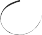 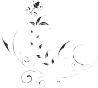 Boâng hoa hieän ñieàm laønh, Naêm caûnh laïc phöông xa, Trao phaùp taïïng ñaát AÁn, Toân thôø ôû Trung Hoa.Vieät Nam troàng gioáng Thaùnh, Keát quaû haèng haø sa.–  Nam  moâ  Taây  Thieân  Ñoâng  Ñoä Vieät   Nam,   thaäp   phöông   du   hoùa, truyeàn   giaùo,   khai   sôn,   lieät   vò   Toå Sö  (3  leã).(Moät ngöôøi xöôùng:)Kính ngheMoãi    khi   cung   ngheânh    Toân    sö thaùnh   ñöùc   giaùng   phoù   ñaøn   traøng, phaûi  coù  phaùp  thuûy  nöôùc  thôm  tònh khieát.(Moät  vò  ñi  quanh  rayû    nöôcù    khapé    nôi,  caû chuùng   tunï  g:)   Taøo   Kheâ   Laâm   Teá   moät nguoàn,  ñöùc  thuûy  baûn  lai  thanh  tònh. Moät  gioït  röûa   saïch  oan   khieân.  Bao nhieâu  buïi  traàn  queùt  saïch.  Ñaïi   ñòasôn haø töôi saéc, thieàn taâm khí töôïng höng long.Nam moâ Thanh Löông Ñòa Boà-taùt.(3 laàn)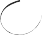 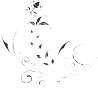 (Moät ngöôøi xöôùng:) Höông naøy chaúng phaûi  töø  goã,  chaúng  phaûi  töø  löûa,  töùc khoâng  töùc  saéc.  Khoùi  thôm  tieâu  beänh naïn,    khieán    bình    an.    Naêm    phaàn höông  sung  maõn,  duø  ngöôïc  gioù  vaãn toûa  lan,  khaép  huaân  phaùp  giôùi,  ñaâu rieâng   chæ   ngaùt   moät  trôøi   Nam.  Moät nieäm  thaønh  caàu,  lieät  vò  Toå  sö  quang laâm chöùng giaùm.(Ñaïi   chuùng   hoøa:)   Nam   moâ   Höông Trang Nghieâm Boà-taùt (3 laàn).(Moät ngöôøi xöôùng:)Boâng hoa hieän ñieàm laønh, Naêm caùnh laïc phöông xa, Trao phaùp taïng ñaát AÁn, Toân thôø ôû Trung HoaVieät Nam troàng gioáng thaùnh, Keát quaû haèng haø sa.(Chuùng ñöùng leân ñoàng xöôùng leã:)–   Nam   moâ   Taây   Thieân   Ñoâng   Ñoä Vieät    Nam,    thaäp    phöông    du    hoùa, truyeàn  giaùo,  khai  sôn,  lieät  vò  Toå  sö.(3 laïy)(Moät     ngöôøi    xöôùng:)     Duy    nguyeän quang  giaùng  Toå  ñöôøng  chöùng  minh cuùng döôøng.(chuùng hoøa:) Höông hoa thænh(Moät  ngöôøi  xöôùng:)   Höông  ñeøn  baøy bieän, maøu saéc hoøa vui. Toân sö chaùnh baùo  y  baùo  trang  nghieâm,  chuùng  con ngöûa leân xöng taùn.(Chuùng ñoàng tuïng:)Caên  traàn  giaûi  thoaùt,  kheùo  sieâu  bacoõi.Kieán taùnh minh taâm, bi trí saâu xa.Tuøy  duyeân  giaùo  hoùa,  truyeàn  phaùpñoä sanh.Huaán  töø  khaép  thaám  nhuaàn  caû  soângnuùi.Nay  nhaân  vieân  quaû  maõn,  nguyeän toaïi  veà  nguoàn  nhö  baêng  tieâu  hoaøn veà nöôùc.Chaân  taùnh  dieäu  linh  quang  vaãn thöôøng minh, nôi tònh caûnh sen khai thöôïng phaåm.XEÙT VEÀ XÖATrieàu   Nguyeãn,   Phaïm   Coâng   quyù toäc,  aáp  Ñoàng  vun  saün  phöôùc  duyeân, sö   sôùm   gaëp   baäc   thaïc   ñöùc   truyeàn trao   giôùi   phaåm,   laïi   vì   khai   phaùp nhaõn   dieäu   minh,   khieán   chuøa   Kim Lieân  doøng  Laâm  Teá  nôû  hoa.  Toå  ñaïogia   phong   truøng   truøng   truyeàn   xa maõi maõi. Thaéng ngoân söõa phaùp chan hoøa,  ñöa  ñaïi  chuùng  leân  thuyeàn  giaûi thoaùt.–   Nam   moâ   Ñoä   Nhaân   Sö   Boà-taùt.(3 laàn)(Moät ngöôøi xöôùng:)NHAÁT TAÂM PHUÏNG THÆNH(Chuùng  quyø  tuïng:)   Coù  ñaït  taâm  theå môùi  kheùo  lôïi  tha.  Nhôù  Boån  Sö  luùc sinh tieàn, giôùi luaät nghieâm thaân nhö sen   thoaùt   buøn.   Vì   chuyeân   lo   tueä nghieäp  neân  ôû  aån  nhö  ruøa  laáy  mai laøm  aùo  giaùp.  Bao  nhieâu  nhaãn  nhuïc nhu  hoøa  môùi  coù  tam  thöøa  giaùo  lyù  ñeå sau naøy tuøy cô lôïi ích chuùng con.Kinh  daïy:  Bieát  ôn,  ñeàn  ôn.  Taâm hieáu  kính  laø  taâm  Phaät  Toå.  Chuùng con  ngöûa  leân  hoïc  ñaïo  thaùnh  hieàn, uoáng  nöôùc  nhôù  nguoàn,  sieâng  chaêm ruoäng   phöôùc,   khoa   vaên    toû   chuùt loøng   thaønh,   hieán   daâng   cheùn   côm baùt  nöôùc,  baùo  ñöùc  thuø  aân.  Giaùo  coù chaân ngoân phuïng thænh. Traân troïng chuùng con xin tuïng trì.Nam  moâ  boä  boä  ñeá  rò  daø  rò  ña  rò ñaùt ña nga ña da (7 laàn).(Moät   ngöôøi   xöôùng:)   Phaùp   töû   chuùng con    thaønh    taâm    daâng    höông    baùi thænh.(Chuùng ñöùng daäy xöôùng leã:)Nam   moâ   Kim   Lieân   thaùp,   Taøo Ñoäng   phaùi,   Ma-ha   Tyø-kheo   Boà-taùtgiôùi   Thích   Thanh   Thieäu,   hieäu   Ñöùc Huy  thieàn  sö,  theá  danh  Phaïm  Ñöùc Nhuaän giaùc linh thieàn toïa haï (3 laïy).(Moät ngöôøi xöôùng:)  Phaùp quyù ñaäu cô, cô  khoâng  taän,  ngöôøi  hay  hoaèng  ñaïo, ñaïo   voâ   cuøng.   Cung   thænh   Toân   sö quang  giaùng  Toå  ñöôøng  chöùng  minh cuùng döôøng.(Chuùng hoøa:) Höông hoa thænh(Chuùng  quyø  tuïng:)  Vì  roõ  bieát  thaønh Caøn-thaùt-baø  laø  moäng  huyeãn,  ban  sô vaâng  theo  Laâm  Teá  Toå  sö  khaùn  coâng aùn,  chieáu  thoaïi  ñaàu.  Ngöôõng  mong höôùng  nuùi  thieàn  tìm  chaâu  ngoïc,  vaøo bieån  trí  kieám  nhö  yù  ma  ni.  Nhöng kim   chaâm   haït   caûi   thaät   khoù   khaên. Ñaønh   chæ   nghieâm   thaân   tieán   ñöùc,duøng phaùp thuûy röûa voïng taâm, nuoâi lôùn  neàn  giôùi  phaåm.  Suoát  quaõng  ñôøi nieân  thieáu  chuyeân  hoïc,  kieâm  tu  vaø dieãn   giaûng.   Traûi   nhieàu   naêm   naøo thaät   giaùo   naøo   quyeàn   toâng,   phaân minh  traûi  roõ  thaäm  saâu.  Chöùa  taâm goùp  löï,  moãi  taác  boùng  maët  trôøi  ñeàu löu     thaàn     ñeå     löïc.     Nöôùc     nhieàu, chuyeån  ñaát  thaønh  luùa.  Tieáp  löûa  keá ñaêng,   thay   Phaät   Toå   hoaèng   döông chaùnh  ñaïo,  giaùo  hoùa  khaép  gaàn  xa. Ñöa   haäu   hoïc   vaøo   tam   thöøa,   giuùp baäc  trí  leân  xe  toái  thöôïng.  Thieän  caên phöôùc  tueä,  söï  nghieäp  coâng  aân,  löu laïi   cho   theá   gian   moät   taám   göông saùng choùi loøa.(Chuùng ñöùng leân xöôùng leã:)Nam moâ Kim Lieân thaùp, Taøo Ñoäng phaùi,    Ma-ha    Tyø-kheo    Boà-taùt    giôùi Thích  Thanh  Thieäu,  hieäu  Ñöùc  Huy thieàn sö, theá danh Phaïm Ñöùc Nhuaän giaùc linh thieàn toïa haï (3 laïy).(Moät  ngöôøi  xöôùng:)  Taác  loøng  son  saét ñoái   vôùi   höông   thôm,   vaên   hoùa   cuûa giang   sôn.   Chaïm   vaät,   thaáy   ngöôøi, moãi   haønh   vi   cöû   chæ   ñeå   laïi   hoàng phaïm   cho   caùc   tuøng   laâm   noi   daáu. Cung  thænh  Toân  sö  quang  giaùng  Toå ñöôøng, chöùng minh cuùng döôøng.(Chuùng hoøa:) Höông hoa thænh(Moät ngöôøi xöôùng:)NHAÁT TAÂM PHUÏNG THÆNH(Chuùng  quyø  tuïng:)  Thieän  haønh  phaùp sö, tuøy  thuaän  chuùng duyeân,  keá ñaêng chuøa   Kim   Lieân,   höng   duyeân   chuøa Hoàng  Phuùc,  truï  trì  ñaát  Quaûng  Baù, nôi   nôi   ñeàu   döïng   phöôùn   neâu   cao Tam-baûo,  taïo  neàn  phöôùc  nghieäp  cho nhaân  thieân,  ñem  nhieàu  ñoåi  cuõ  thay môùi  trong  thieàn  moân,  daïy  haøng  taïi gia taäp neám tinh hoa cuûa Phaät phaùp.Haèng  ngaøy  nghe  ñaïi  chuùng  tuïng kinh    Tònh-ñoä.    Tieáng    ñaøn    an    laïc phöông Taây ca ngôïi ñaïo ngaïn ñeå hoài quang,  khuyeân  xa  lìa  coõi  Nam  dieâm ñaát  khaùch.  Moät  maët  caùc  kinh  Laêng Nghieâm,    Phaùp    Hoa,    Hoa    Nghieâmv.v…  Laïi  chæ  con  ñöôøng  Nieát-baøn  voâ dö.  Vöøa  may  gaëp  ñaïi  thieän  tri  thöùc chæ  daïy  thieàn  tònh  song  tu,  Boån  sö chuùng  con  töø  nay  chuyeân  phaûn  vaên, theo toâng Taøo Ñoäng, hoài höôùng vaõng sanh thöôïng phaåm.Trong  khi  trôøi  nghieâng  ñaát  ngöûa, Vieät  Nam  thay  ñoåi  sôn  haø.  Nöûa  theá kyû   ngaøi   soáng   bình   an   trong   taùnh ñònh.   Luyeän   taâm   neân   kheùo   duïng taâm. Roõ phaùp neân coù cô chöùng phaùp. Tuoåi  98  maø  vaãn  töï  chuû,  khoâng  queân oai nghi teá haïnh. Töø treû ñeán giaø neùt maët trang nghieâm, caùc ñöôøng cô baép thòt  khoan  thö,  hieån  loä  boán  ñöùc  Töø Bi  Hyû  Xaû.  Giaûng  kinh  noùi  phaùp  cho tôùi ngaøy cuoái cuøng.Sanh  töû  dieäu  höõu  theå  voán  chaân khoâng. Naêm Quyù Daäu (1993) thaùng 11, xe  traâu  traéng  thaúng  vaõng  trôøi  Taây, Ngaøy  11,  5  giôø  15  phuùt,  bình  minh raïng    saùng    thanh    löông,    giaùc    loä thôm  löøng  thaùnh  ñöùc.  Phaùp  baûo  ñeå laïi  goàm  caû  traân  ngoïc  theá  vaø  xuaát theá gian.(Chuùng ñöùng leân xöôùng leã:)–   Nam   moâ   Kim   Lieân   thaùp,   Taøo Ñoäng   phaùi,   Ma-ha   Tyø-kheo   Boà-taùt giôùi   Thích   Thanh   Thieäu,   hieäu   Ñöùc Huy  thieàn  sö,  theá  danh  Phaïm  Ñöùc Nhuaän giaùc linh thieàn toïa haï (3 laàn).(Moät   ngöôøi   xöôùng:)   Phaùp   taùnh   cao hieån,  duø  thôøi  ñuïc  cuõng  khoâng  giaûm. Tinh  thaàn  anh  tuaán  thaàm  gia  hoä haûichuùng    an    khang,    sôn    moân    vöõng vaøng  thònh  vöôïng.  Cung  thænh  Toân sö   quang   giaùng   Toå   ñöôøng,   chöùng minh cuùng döôøng.(Chuùng hoøa:) Höông hoa thænh(Moät ngöôøi xöôùng:)NHAÁT TAÂM PHUÏNG THÆNH(Ñaïi chuùng xöôùng leã:)Cung   thænh   chö   Toân   sö   thieàn toâng  phaùp  phaùi,  sôùm  ñaêng  caûnh  queâ höông vieân tòch (1 laïy).Cung  thænh  keát  taäp,  phieân  dòch, giaûng  daïy,  chuù  thích,  ñoâng  taây  kim coå lieät vò Phaùp sö (1 laïy).Cung  thænh  tuøng  laâm  phaùp  löõ, lieät vò Taêng Ni. Duy nguyeän caùc giaùclinh	ñoàng	tôùi	tieäc	phaùp	thoï	cuùng döôøng (1 laïy).(Chuùng hoøa:) Höông hoa thænh(Moät ngöôøi xöôùng:)NHAÁT TAÂM PHUÏNG THÆNH(Ñaïi chuùng ñöùng thænh:)Cung  thænh  Toân  sö  gia  tieân  noäi ngoaïi  thaân  sô  ñaúng  ñaúng  caùc  chaân linh (1 xaù).Cung   thænh   Phaät   töû   taïi   gia, truøng     truøng     quyeán     thuoäc     ñaúng chuùng caùc höông linh (1 xaù).Duy  nguyeän  thöøa  Toå  Ñöùc,  coäng phoù  tieäc  trai  naïp  thoï  cuùng  döôøng.(1 xaù)(Moät   ngöôøi   xöôùng:)   Trong   moân   baát nhò ñaâu  coù xa  maø. Taùnh  khoâng chaân saéc.  Cung  thænh  möôøi  phöông  phaùp giôùi  höõu  tình  ñoàng   thöøa   phaùp  löïc ñeán nôi ñaây (1 xaù).(Chuùng  hoøa:)  Nam  moâ  Vaân  Lai  Taäp Boà-taùt (3 laàn).(Moät   ngöôøi   xöôùng:)   Hoâm   nay   toaøn chuùng naêm voùc naêm caên khaâm thænh töø   nhan.   Döôùi   toøa   cung   kính   baøy bieän  saùu   traàn   saùu  vò.  Duy   nguyeän thuøy töø chöùng giaùm.(Chuùng  quyø  tuïng:)  Bieán  Thöïc  –  Bieán Thuûy – Phoå Cuùng Döôøng (moiã   thanà    chuù 7 biená  ).(Chuùng hoøa:) Höông hoa thænhThöùc  aên  höông  saéc  thöông  naïpthoï,Khaép ñoàng cuùng döôøng nguyeänchöùng minh.Quoác  ñoä  nhaân  daân  nhieàu  thaéngphöôùc,Thieän cô meänh vò baûo khangninh.Nam moâ Phoå Cuùng Döôøng Boà-taùt.(3 laàn)SÔÙ VAÊNTín caên nhaát nieäm, linh giaùc chöùng minh, cung daâng vaên sôù, kính xin tuyeân ñoïc:Maây sôùm möa chieàu, doøng soâng sanh töû xuoâi xuoâi chaûy. Phaùp thuyeànñöa chuùng con leân bôø giaùc, hoâm nay rôøi beán ñi ñaâu?THIEÁT NIEÄMBoån sö moät ñôøi chaêm tu thaéng nhaân voâ laäu, vì ñaõ tænh moäng huyeãn höõu vi. Nay thoaùt loàng ba coõi, trôû veà ñaát tònh, baùo ñòa dieäu cöïc trang nghieâm. Hieáu ñoà chuùng con thaønh taâm cung thænh Toân sö linh giaùc, Ñöùc Huy thieàn sö, phaùp huùy Thanh Thieäu, theá danh Phaïm Ñöùc Nhuaän quang laâm Linh Quang Ni Vieän chöùng minh cuùng döôøng.Duy nguyeän Toân sö ñaït lieân cung thöôïng phaåm, ngöï caûnh An Döôõng queâ höông, phöôùc tueä nghieâm thaân, AÁn Toå löu truyeàn, ñeøn Phaät saùng tröng maõi maõi.Taác daï ñan thaønh thoáng thieát, ñeä töû chuùng con khaáu ñaàu ñaûnh leã tam baùi thöôïng sôù.Ñaïi minh thaàn chuù naêng sieâukhoå,                                               Töï taïi Quaùn AÂm ñoä höõu tình.Nam	moâ	Quaùn	Töï	Taïi	Boà-taùtÑOTÁSÔÙ (Tuïng Baùt Nhaõ Taâm Kinh)(3 laàn).(Moät ngöôøi xöôùng:)Göông tueä saùng voâ bieân, Höông ñöùc thôm ngaøo ngaït, Röøng Boà ñeà baùt ngaùt,Hoa giaùc yù nôû töôi. Trong bieån giaùc taùnh,Ngoä  saéc  khoâng  chaúng  phaûi  saéckhoâng,Roõ   sanh   dieät   thaät   khoâng   sanhdieät. Baùt Nhaõ Taâm Kinh caàn maät tuïng, Quaùn khoâng nguõ uaån phaù si meâ,(Moät ngöôøi xöôùng:)NGÖÔÕNG BAÏCH(Chuùng quyø tuïng:)Phaùp  thaân  thöôøng  truï,  caûm  öùng ñaïo   giao   khoù   nghó   baøn.   Coâng   cao giaùo  duïc moâng meânh  nhö bieån  khôi, baùt   ngaùt   nhö   trôøi   xanh.   Haèng   sa kieáp thaïch nhaân duyeân tieáp noái, giôùi sanh    tueä   döôõng,   phaùp   chaûy   ñeøn truyeàn.  Vaäy maø  chuùng con chöa baùoñaùp  ñöôïc  moät  gioït,  moät  sôïi  tô,  trongNguyeän tieâu ba chöônùg tröø phieàn naoõ  .khi baùnh xe voâ thöôøng khoâng ngöøng chuyeån   baùnh.   Nay   höông   ñaõ   taøn, cheùn  traø  ñaõ  laïnh.  Toân  sö  maây  nöôùc ñaèng   khoâng.    Ñeán   khoâng   daáu,    ñi khoâng  veát,  huyeàn  cô  khoù  ño  löôøng.Coõi  Ta  Baø söù  maïng  ñaõ  vieân  troøn. TöøNguyeän ñöôïc trí hueä chôn minh lieãu. Khaép nguyeän toiä  chöôngù	ñeuà	tieuâ	trö.ø Ñôiø  ñôøi thöôngø	hanhø	Boà-tatù  ñaoï  .Nguyeän sanh Taây phöông coiõ  Tònh-ñoä.Chín phaåm hoa sen laøm cha meï.nay haèng sa theá giôùi roäng vaân du.Hoa nôû thaáy Phaät chönùg voâ sanh.Nam	moâ	Sanh	Tònh	Ñoä	Boà-taùt(3 laàn).Baát thoaùi Boà-taùt ñoàng baïn löõ.Nguyeän ñem coâng ñöùc naøy. Höôùng veà khaép taát caû.HOIÀHÖÔÙNGÑeä töû vaø chuùng sanh.Cunùg döônøg coâng ñöùc thuø thanég haïnh.Ñeàu troïn thaønh Phaät ñaïo.Voâ bieân thaéng phöôcùcon hoiàhöôùng.Khaép nguyenätraàm nòch bao chuùng sanh.TAM QUYSômùveà coiõPhaät Quang Voâ Löôïng.Töï  quy  y  Phaät,  xin  nguyeän  chuùng sanh hieåu roõ ñaïo lôùn, phaùt taâm Boà-ñeà.Töï  quy  y  Phaùp,  xin  nguyeän  chuùng sanh  vaøo  saâu  kinh  taïng,  trí  tueä  nhö bieån.Töï  quy  y  Taêng,  xin  nguyeän  chuùng sanh   thoáng   lyù   ñaïi   chuùng,   heát   thaûy khoâng ngaïi.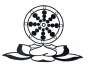 